	Example - Practice implementation templateWe know it is not always easy to keep track of what is working and what is not.  So, we have created this toolkit template for you to record and reflect on what you are doing to create a more inclusive classroom.Practice Name: Visual schedulesWhat is the challenge I am trying to address?    Mary and John are off task and I spend all lesson reminding them about what to do next?
What is my strategy?  Develop and display a morning schedule with 3 activities clearly identified and see if this helps them stay on task
Subject/Year level:      Year 3		Implementation timeframe:  Term 1 Week 3 Using this strategy ….NotesNotesWhat worked?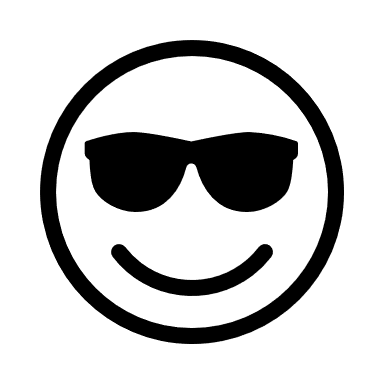 Helped with transitions between activities Most of the class found it usefulMary and John liked it but need more support
Helped with transitions between activities Most of the class found it usefulMary and John liked it but need more support
What didn’t?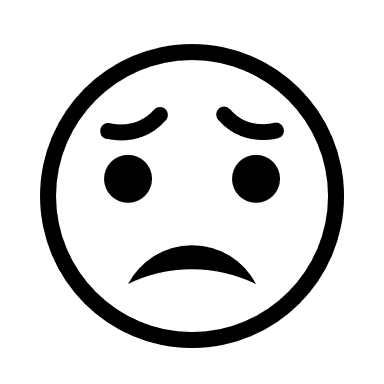 Not enough infoDidn’t refer to it enough Not explained clearly at the start of the lessonNot enough infoDidn’t refer to it enough Not explained clearly at the start of the lessonWho did I talk to for additional support or ideas?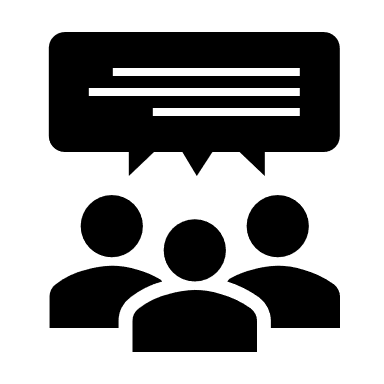 ColleagueMentorLearning support lead Inclusive support staffOther _____Record suggestions /ideas from colleagues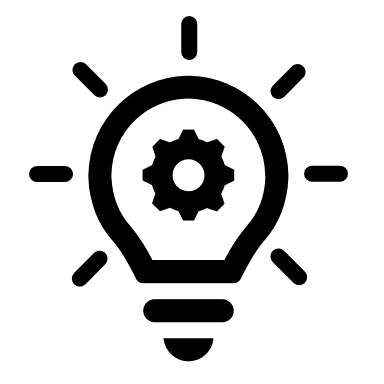  Notes:   Sarah said to stand beside the visual schedule when I was referring to it to help focus attention and to unclutter the space around it, so it was obvious. What do I need to change/adjust? 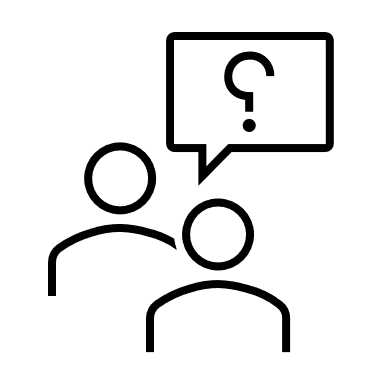 I need to discuss and explain the visual schedule with students so they are clear as to why we are using it and how it will helpAdd clearer information – rather than English,  write  English – spelling words so they know what is coming upNext steps (Actions)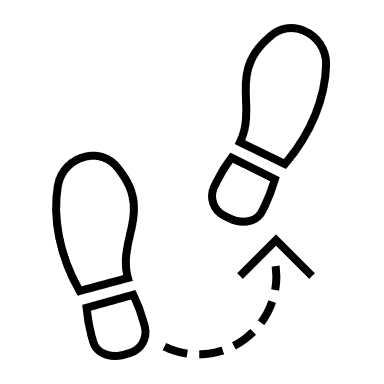 Try again next week with the same 3 tasks but clearer info Unclutter the space so the schedule is obviousAsk students to identify tasks on the schedule Share what I am doing or what I have learnt with colleagues 